Lateinamerika-Tag 2017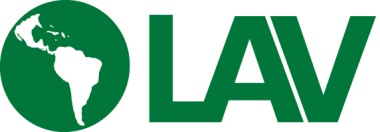 „Neue Dynamik? Lateinamerika - USA - Deutschland“ 17. Oktober 2017, Weimar12:00 Uhr Mittagessen14:30 LAV-Junioren - Junges Management„Wrap-Up“ zu den Workshops am VormittagBodo Liesenfeld, Vorsitzender des Vorstands, Lateinamerika Verein e.V. (LAV), HamburgBegrüßung:Lebensmittel: Kristoffer Dahlinger, Sprecher der LAV Junioren, Mitglied Präsidium LAV, Trader, ATCO August Töpfer & Co. KG, HamburgRecht: Goetz Frhr. v. Schlotheim-Reinbrecht,Lateinamerika Desk, Luther Rechtsanwaltsgesellschaft, Leipzig; LAV-JuniorMaschinenbau: Philip Weichbrodt, Mitglied im Präsidium LAV; Geschäftsführer, Nordmeyer Geotool GmbH, Berlin; LAV-JuniorLogistik: Carsten Schryver, Mitglied Vorstand LAV, Geschäftsführer HJ Schryver & Co, Hamburg; LAV-JuniorHandel: Hans Klug, Geschäftsführer, HPT Hanseatic Pharma Trade GmbH, Hamburg; LAV-JuniorSustainability: Daniela Bilstein, Inhaberin, SISLAG (Sustainability Information Services Latin America - Germany), Köln; LAV-JuniorFragen & DiskussionModeration: Mariana Bárcena de Paquo, Director Corporate & Funds Latin America, DEG - Deutsche Investitions- und Entwicklungsgesellschaft mbH, Köln16:30 Uhr	EndeKomplettes Programm:https://www.lateinamerikaverein.de/de/ueber-uns/lateinamerika-tag/lateinamerika-tag-2017/